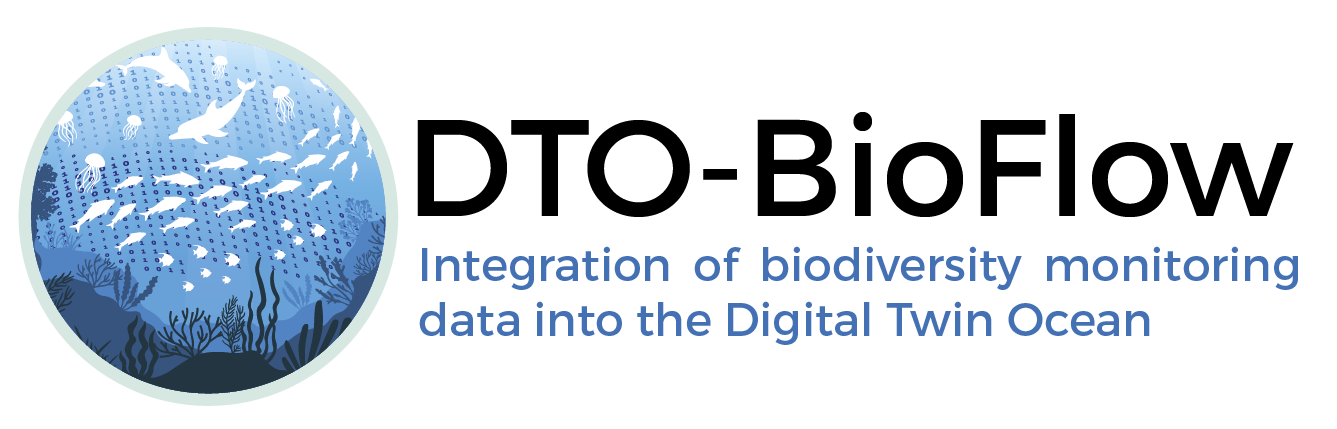 DX.X Deliverable TemplateDDMMYYLead Beneficiary:Authors:	DX.X – Title of the deliverableDissemination Level1Version HistoryGlossary of termsKeywordsEOSC; VLabs; Example ….DisclaimerThe DTO-BioFlow project has received funding from the European Union’s Horizon Europe research and innovation programme under grant agreement No 101112823. Views and opinions expressed are those of the author(s) only and do not necessarily reflect those of the European Union or the European Commission. Neither the European Union nor the European Commission can be held responsible for them.EXECUTIVE SUMMARYLorem ipsum dolor sit amet, consectetur adipiscing elit, sed do eiusmod tempor incididunt ut labore et dolore magna aliqua. Ut enim ad minim veniam, quis nostrud exercitation ullamco laboris nisi ut aliquip ex ea commodo consequat. Duis aute irure dolor in reprehenderit in voluptate velit esse cillum dolore eu fugiat nulla pariatur. Excepteur sint occaecat cupidatat non proident, sunt in culpa qui officia deserunt mollit anim id est laborum.Lorem ipsum dolor sit amet, consectetur adipiscing elit, sed do eiusmod tempor incididunt ut labore et dolore magna aliqua. Ut enim ad minim veniam, quis nostrud exercitation ullamco laboris nisi ut aliquip ex ea commodo consequat. Duis aute irure dolor in reprehenderit in voluptate velit esse cillum dolore eu fugiat nulla pariatur. Excepteur sint occaecat cupidatat non proident, sunt in culpa qui officia deserunt mollit anim id est laborum.Table of ContentsTable of FiguresTable of TablesChapter 1 TitleLorem ipsum dolor sit amet, consectetur adipiscing elit, sed do eiusmod tempor incididunt ut labore et dolore magna aliqua. Ut enim ad minim veniam, quis nostrud exercitation ullamco laboris nisi ut aliquip ex ea commodo consequat. Duis aute irure dolor in reprehenderit in voluptate velit esse cillum dolore eu fugiat nulla pariatur. Excepteur sint occaecat cupidatat non proident, sunt in culpa qui officia deserunt mollit anim id est laborum.Lorem ipsum dolor sit amet, consectetur adipiscing elit, sed do eiusmod tempor incididunt ut labore et dolore magna aliqua. Ut enim ad minim veniam, quis nostrud exercitation ullamco laboris nisi ut aliquip ex ea commodo consequat. Duis aute irure dolor in reprehenderit in voluptate velit esse cillum dolore eu fugiat nulla pariatur. Excepteur sint occaecat cupidatat non proident, sunt in culpa qui officia deserunt mollit anim id est laborum.Chapter 1 TitleLorem ipsum dolor sit amet, consectetur adipiscing elit, sed do eiusmod tempor incididunt ut labore et dolore magna aliqua. Ut enim ad minim veniam, quis nostrud exercitation ullamco laboris nisi ut aliquip ex ea commodo consequat. Duis aute irure dolor in reprehenderit in voluptate velit esse cillum dolore eu fugiat nulla pariatur. Excepteur sint occaecat cupidatat non proident, sunt in culpa qui officia deserunt mollit anim id est laborum.Bullet point level 1Bullet point level 2Bullet point level 3Lorem ipsum dolor sit amet, consectetur adipiscing elit, sed do eiusmod tempor incididunt ut labore et dolore magna aliqua. Ut enim ad minim veniam, quis nostrud exercitation ullamco laboris nisi ut aliquip ex ea commodo consequat. Duis aute irure dolor in reprehenderit in voluptate velit esse cillum dolore eu fugiat nulla pariatur. Excepteur sint occaecat cupidatat non proident, sunt in culpa qui officia deserunt mollit anim id est laborum.Table 1 – Example 1Chapter 1 TitleLorem ipsum dolor sit amet, consectetur adipiscing elit, sed do eiusmod tempor incididunt ut labore et dolore magna aliqua. Ut enim ad minim veniam, quis nostrud exercitation ullamco laboris nisi ut aliquip ex ea commodo consequat. Duis aute irure dolor in reprehenderit in voluptate velit esse cillum dolore eu fugiat nulla pariatur. Excepteur sint occaecat cupidatat non proident, sunt in culpa qui officia deserunt mollit anim id est laborum.Table 2 – Example 2Lorem ipsum dolor sit amet, consectetur adipiscing elit, sed do eiusmod tempor incididunt ut labore et dolore magna aliqua. Ut enim ad minim veniam, quis nostrud exercitation ullamco laboris nisi ut aliquip ex ea commodo consequat. Duis aute irure dolor in reprehenderit in voluptate velit esse cillum dolore eu fugiat nulla pariatur. Excepteur sint occaecat cupidatat non proident, sunt in culpa qui officia deserunt mollit anim id est laborum.Figure 1 – Example 1Chapter 1 TitleLorem ipsum dolor sit amet, consectetur adipiscing elit, sed do eiusmod tempor incididunt ut labore et dolore magna aliqua. Ut enim ad minim veniam, quis nostrud exercitation ullamco laboris nisi ut aliquip ex ea commodo consequat. Duis aute irure dolor in reprehenderit in voluptate velit esse cillum dolore eu fugiat nulla pariatur. Excepteur sint occaecat cupidatat non proident, sunt in culpa qui officia deserunt mollit anim id est laborum.Figure 2 – Figure 2Project TitleIntegration of biodiversity monitoring data into the Digital Twin OceanProject AcronymDTO-BioFlowProject Number101112823Type of projectIA – ReseInnovation ActionTopicsHORIZON-MISS-2022-OCEAN-01-07Starting date of Project01 September 2023Duration of the project 42 monthsWebsiteWork PackageWPX | WP TitleTaskTX.X | Task TitleLead authorName Surname (PARTNER SHORT NAME)ContributorsName Surname (PARTNER SHORT NAME), Name Surname (PARTNER SHORT NAME)Peer reviewersName Surname (PARTNER SHORT NAME), Name Surname (PARTNER SHORT NAME)VersionVX.XDue DateDD/MM/YYYYSubmission DateDD/MM/YYYYPU: PublicCO: Confidential, only for members of the consortium (including the Commission)EU-RES. Classified Information: RESTREINT UE (Commission Decision 2005/444/EC)EU-CON. Classified Information: CONFIDENTIEL UE (Commission Decision 2005/444/EC)EU-SEC. Classified Information: SECRET UE (Commission Decision 2005/444/EC)RevisionDateEditorsComments0.1DD/MM/YYYYName Surname (PARTNER SHORT NAME)0.20.30.4ItemDescriptionLorem IpsumLorem ipsum dolor sit amet